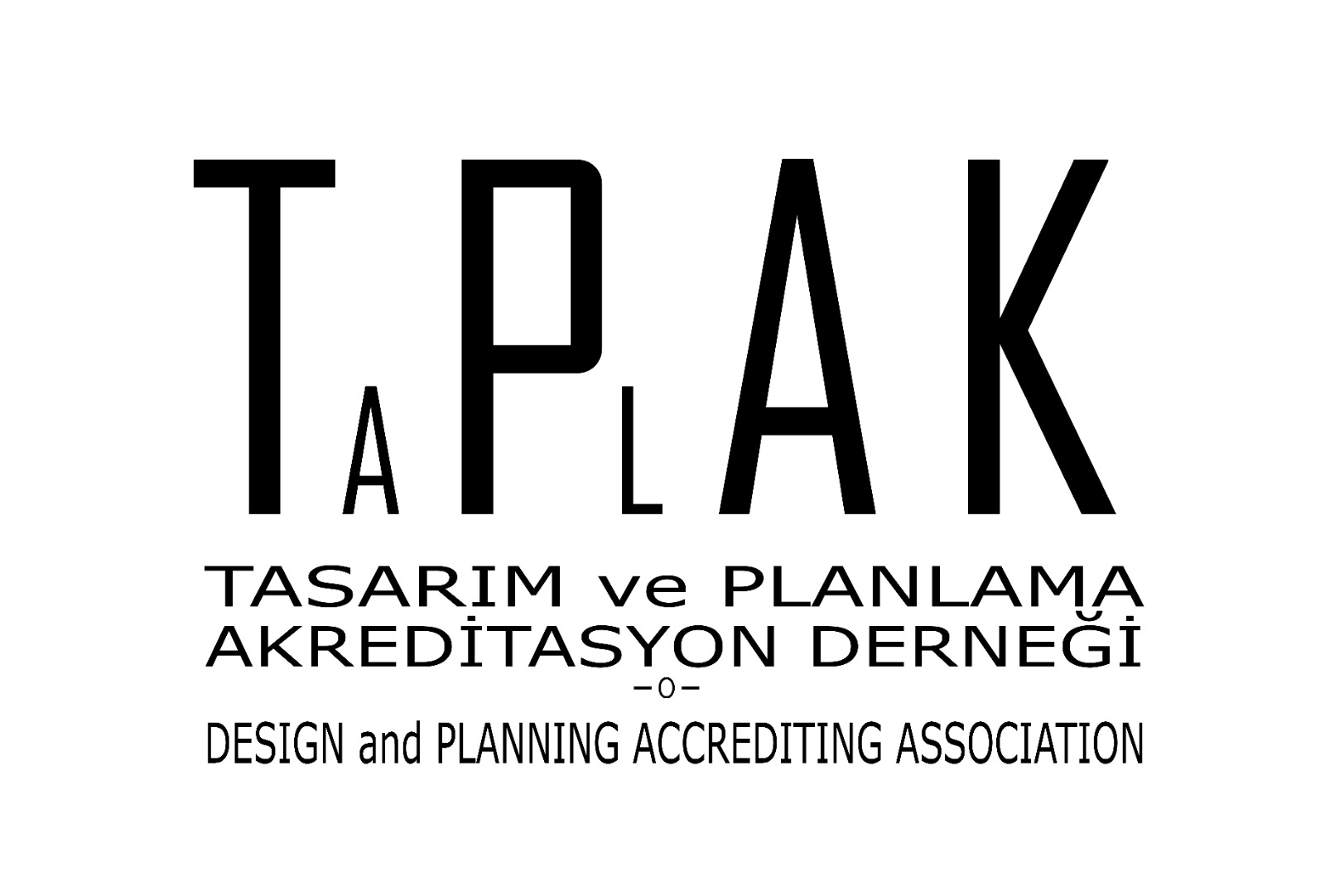 TASARIM VE PLANLAMA AKREDİTASYON DERNEĞİKURUL, KOMİTE VE KOMİSYONLARDA GÖREVLİ KİŞİLER (2020-2022 DÖNEMİ)Konur 2 Sokak No:34/10 Kızılay – Ankaratpakreditasyon@gmail.comwww.taplak.orgSürüm 1.0-20220228Organizasyon Yürütme Kurulu (OYK) Kuruluş Esasları: Dernek tüzüğü uyarınca Organizasyon Yürütme Kurulu, Akreditasyon Kurulları ve bağlı organları programlarının değerlendirilmesi ve akreditasyonu için gereken süreçleri belirler ve bu süreçleri yürütür. Yapısı, üyeleri ve çalışma esasları Yönetim Kurulu tarafından hazırlanan ve Genel Kurul tarafından onaylanacak yönetmelikle belirlenir. Organizasyon Yürütme Kurulu Yönetim Kurulu tarafından akreditasyon süreçleri içinde yer alan her mesleği temsilen ikişer üyeden oluşacak şekilde seçilir. Bu üyeler Akreditasyon Kurulları içinde yer alamaz. Kurula Dernek Yönetim Kurulu Başkanı başkanlık eder. OYK aynı zamanda tüm akreditasyon kurullarına ilişkin itiraz şikayet komitesi gibi görev üstlenir.Akreditasyon Kurulu (AYK) Kuruluş Esasları: Tasarım ve Planlama Eğitim Programları  Akreditasyon Kurulları Yönetmeliği Madde 5-  ( a ) bendi uyarınca AYK; yedi (7) asil, yedi (7) yedek üyeden oluşur. Yedi (7) asil üyenin dört (4) tanesi ilgili meslek alanı kökenli olmak kaydıyla Dernek Organizasyon Yürütme Kurulu (OYK) tarafından önerilen üniversitelerde görev yapan akademisyen tasarımcı ya da plancı adaylar arasından, diğer üç (3) asil üye ilgili meslek örgütleri Yönetim Kurulları tarafından önerilen adaylar arasından (3 Oda Üyesi veya Onur Üyesi) Yönetim Kurulunca belirlenir. Yedi (7) yedek üyenin dört (4) tanesi ilgili meslek alanı kökenli olmak kaydıyla OYK tarafından oluşturulan Üniversitelerde görev yapan akademisyen tasarımcı ya da plancı adaylar arasından, diğer üç (3) yedek üye ilgili meslek örgütü Yönetim Kurulu tarafından  (3 Oda Üyesi veya Onur Üyesi) belirlenir.Madde 5. Program Değerlendirme Takımları Kuruluş Esasları: Tasarım ve Planlama Eğitim Programları Akreditasyon Kurulları Yönetmeliği Madde 9- ( a ) bendi uyarınca AYK, ilgili tasarım veya planlama eğitim programlarını değerlendirmek üzere 5 kişilik, bir (1) başkan ve dört (4) üyeden oluşan değerlendirme ekibini belirler. Ekibin bir (1) üyesi ilgili meslek alanı akreditasyon kurulundan (AYK), bir üyesi de ilgili meslek örgütü yönetim kurulu tarafından belirlenen bir temsilci olmalıdır. Diğer üç (3) üye; çalışmalarında en az 10 yıl deneyim sahibi olan ilgili meslek alanı eğitimini veren bir bölümde görevli öğretim üyesi/üyeleri,  mesleki uygulama deneyimi en az 15 yıl olan tasarımcı ya da plancı ile öğrenci değerlendiriciden oluşur. (b) Program değerlendirme ekibinin belirlenmesi sırasında; bir (1) tanesi AYK Yönetim Kurulundan, bir (1) tanesi de kurul dışından olmak üzere iki (2) yedek değerlendirici atanır.  Bu kişilerin değerlendirilecek tasarım veya planlama bölümleri ile yönetici ve eğitimci olarak organik ilişkisi olamaz.Madde 6. Danışma Kurulu Kuruluş Esasları: Dernek tüzüğü Madde 19 (1) bendi uyarınca, Danışma Kurulu, dernek yapısı içerisinde yer almak isteyen tasarım veya planlama alanında faaliyet gösteren meslek örgütlerinin Genel Başkan, Genel Sekreter gibi üst düzey yöneticileri ya da bu meslek örgütleri Yönetim Kurulunca belirlenecek ikişer üyeden, Tasarım ve Planlama Akreditasyon Derneği Başkanı ve Yönetim Kurulunca önerilen Organizasyon Yürütme Kurulunda yer alan iki üyeden oluşur.Emrah Kaymak				            Gizem KARABAY CAN 			Prof. Dr. Uğur ULAŞ DAĞLI 			            Prof. Dr. Alper ÇABUK					Madde 7. Denetleme Kurulu Kuruluş Esasları:  Dernek tüzüğü Madde 16 (1) bendi uyarınca Genel Kurulca bir sonraki seçim yapılan Genel Kurula kadar seçilen (3) üç asıl ve (3) üç yedek üye oluşur. Görev süresi bitenin yeniden seçilmesi mümkündür.AsilProf. Dr. Gözen GÜNER AKTAŞ  			Özay YERLİKAYADoç. Dr. Nilay ÖZSAVAŞ ULUÇAY		            Dr. Öğr. Üyesi Tuğrul HOCAOĞLU İbrahim OĞUR 					Reyhan EKICIYedek		Doç. Dr. Müge GÖKER PAKTAŞ			Prof. Dr. Gökhan Söylemezoğlu Doç. Dr Erkan AYDINTAN    				Prof. Dr. E. Figen İLKE			İpek TOPLU BILGIÇ 					Derya DUMANMadde 8. Eğitim Komisyonu Kuruluş Esasları: Eğitim Komisyonun kuruluş esasları bu yönergeyle belirlenmiştir. Buna göre Eğitim Komisyonları üyelerinin belirlenmesinde herbir farklı meslek disiplininin akreditasyon kurullarını temsilen ilgili AYK üyelerinden seçilmiş birer ve her meslek disiplininden en az iki program değerlendirmesinde görev yapmış deneyimli değerlendiriciler arasından seçilmiş birer kişiden oluşur. Komisyona Yönetim Kurulu Üyeleri arasından Yönetim Kurulu tarafından belirlenen bir kişi de dâhil olur. Eğitim Komisyonun tüm üyeleri üyelerinden birisi başkan olmak kaydıyla, Yönetim Kurulu tarafından belirlenir. Eğitim Komisyonu üyelerinin görev süresi iki yıldır ve görev süreleri dolan üyeler Eğitim Komisyonu yeniden görevlendirilebilir. Görev süresi dolmadan Eğitim Komisyonu üyeliğinden herhangi bir nedenle ayrılma olması durumunda, Yönetim Kurulu Eğitim Komisyonuna bu maddedeki esasları gözeterek, yeni bir üye atar.İMEPAK (2 Üye)					PEMAK (2 Üye)Prof. Dr. Hakan ERTEK 				Prof. Dr. Saye N. ÇABUKProf. Dr. Sezin Hatice TANRIÖVER                       	Prof. Dr. Banu ÇİÇEK KURDOĞLUYönetim Kurulu Üyeleri arasından Yönetim Kurulu tarafından belirlenen bir üye:Prof. Dr. Şükran ŞAHINMadde 9. Kalite ve Sürekli İyileştirme Komisyonu Kuruluş Esasları: Komisyon iç ve dış kalite ve geri besleme mekanizmalarını tanımlayarak güvence ve güçlendirme faaliyetlerini geliştirir, programlar ve AYK faaliyetleri ile ilgili bilgi toplar, analiz eder ve raporlar. Komisyonun raporları AYK tarafından düzenli olarak internet ortamında yayımlanır. Komisyon, Yönetim Kurulu temsilcisi olarak Yönetim Kurulu Başkanından, her bir farklı meslek disiplininin akreditasyon kurullarını temsilen ilgili AYK üyelerinden seçilmiş birer üye, Danışma Kurulundan seçilmiş bir üye, organizasyon yürütme kurulundan bir üye olacak şekilde seçilir. Kalite ve Sürekli İyileştirme Komisyonu tüm üyeleri üyelerinden birisi başkan olmak kaydıyla, Yönetim Kurulu tarafından belirlenir. Görev süresi dolmadan Kalite ve Sürekli İyileştirme Komisyonu üyeliğinden herhangi bir nedenle ayrılma olması durumunda, Yönetim Kurulu Komisyonuna bu maddedeki esasları gözeterek, yeni bir üye atar.Yönetim Kurulu BaşkanıDr.Oktan NalbantoğluİMEPAK (1 Üye)				         PEMAK (1 Üye)Prof. Dr. Uğur ULAŞ DAĞLI		                     Prof. Dr. Nuriye PEKER SAYDanışma Kurulundan seçilmiş bir üye: Gizem KARABAY CAN OYK’dan bir üye:Prof. Dr. Ümit ERDEMMadde 10: Aday Belirleme Komisyonu Kuruluş Esasları: Aday Belirleme Komisyonu (ABK), her bir akreditasyon kurulu için yeni dönem üye ve başkan yardımcısı adaylarını, yeri boşalan üyenin yerine yeni adayı, yeni program değerlendirici ve öğrenci değerlendirici adaylarını belirleme çalışmalarını yürütür. Aday Belirleme Komisyonu beş (5) üyelidir ve bu üyeler belirlenirken, ABK’nın başkanlığını yapacak olan ilgili akreditasyon kurulunun bir önceki başkanı (bu üyeyi ilk defaya mahsus ilgili akreditasyon kurulu belirler), ilgili akreditasyon kurulunun başkanı, ilgili akreditasyon kurulunun başkan yardımcısı, ilgili akreditasyon kurulu ile Yönetim Kurulu arasındaki bağlantıyı sağlayan ve Yönetim Kurulu tarafından belirlenen Yönetim Kurulu üyesi ve ilgili akreditasyon kurulu ile Organizasyon Yürütme Kurulu arasındaki bağlantıyı sağlayan ve Organizasyon Yürütme Kurulu tarafından belirlenen Organizasyon Yürütme Kurulu üyesi belirlenir. Aday Belirleme Komisyonunda öğretim üyesi sayısı 2’den az olamaz, sektör ya da kamudan üye sayısı ise en az 1 kişi olmalıdır).İMEPAK (5 Üye)					        	PEMAK (5 Üye)Prof. Dr. Uğur ULAŞ DAĞLI                                               	Prof. Dr. Alper ÇABUK  Prof. Dr. Özgen Osman DEMİRBAŞ                               	Prof. Dr. Hakan ALPHANDoç. Dr. Betül BİLGE ÖZDAMAR                              	Dr. Oktan NALBANTOĞLUEmrah KAYMAK                                                              	Hüseyin Burak SEVİM Turan AYÇİÇEK                                                                	Yasin OTUZOĞLUMadde 11. Tutarlılık ve Ölçütler Komitesi Kuruluş Esasları: Tutarlılık Komitesi Usul ve Esasları uyarınca, Yönetim Kurulu, ilgili akreditasyon kurulları tarafından ve diğer kanallardan kendisine iletilen değerlendirme ölçütlerindeki değişiklik önerilerini değerlendirmek ve bu konudaki çalışmaları yürütmek üzere bir Tutarlılık ve Ölçütler Komitesi kurar. Bu komite, Yönetim Kurulu tarafından belirlenecek bir Yönetim Kurulu üyesi, ilgili Akreditasyon Kurulu Başkanı ya da ilgili Akreditasyon Kurulu tarafından belirlenecek bir akreditasyon kurulu üyesi, ilgili akreditasyon kurulu meslek alanını temsilen TMMOB temsilcisi ve ilgili akreditasyon kurulu tarafından belirlenecek deneyimli bir değerlendiriciden oluşur ve Yönetim Kurulu’na karşı sorumludur. Komite üyeleri arasından bir başkan seçer. Komitenin TAPLAK Organizasyon Yürütme Kurulu (OYK) ve takım başkanları ile yapacağı iletişim, Komite Başkanı tarafından sağlanır. Komite üyelerinin görev süresi iki (2) yıldır. İMEPAK (2 Üye)						PEMAK (2 Üye)Prof. Dr. Banu APAYDIN	                         	 	Prof. Dr. Saye N. ÇABUKÖğr. Gör. Murat ÖZDAMAR                                      		Prof. Dr. Gülay Çetinkayaİçmimarlar Odası (1 Üye)					Peyzaj Mimarları Odası (1 Üye)Prof. Dr. A. Müge BOZDAYI                                            	Dr. Ayşegül ORUÇKAPTANDeğerlendirici Temsilcisi (1 kişi)				Değerlendirici Temsilcisi (1 kişi)Prof. Dr. Banu APAYDIN					Prof. Dr. Halim PERÇİNYönetim Kurulu tarafından belirlenecek bir Yönetim Kurulu üyesi:Yönetim Kurulu (1 Üye)					Yönetim Kurulu (1 Üye)Emrah KAYMAK 						Yasin OTUZOĞLU      İçmimar (2 Üye)Peyzaj Mimarı (2 Üye)	Emrah KAYMAKYasin OTUZOĞLU                                              Prof. Dr. Uğur ULAŞ DAĞLIProf. Dr. Ümit ERDEMİMEPAK ÜyelerPEMAK ÜyelerAsil Üyeler (7 Üye)Asil Üyeler (7 Üye)Prof. Dr. A. Müge BOZDAYI	Prof. Dr. Banu MANAV Prof. Dr. Nur AYALP        Prof. Dr. Sezin Hatice TANRIÖVER   Prof. Dr. Özgen Osman DEMİRBAŞ     Levent TÜMER   Turan AYÇİÇEK                                               Prof. Dr. Hakan ALPHAN Prof. Dr. Saye Nihan ÇABUK Dr. Oktan NALBANTOĞLUProf. Dr. Nuriye PEKER SAYBarış IŞIKBarış EKMEKÇICem ATIKYedek Üyeler (7 Üye)Yedek Üyeler (7 Üye)Prof. Dr. Deniz HASIRCI     Prof. Dr. Bilge SAYIL ONARAN   Doç. Dr. Rabia KÖSE DOĞAN                             Doç. Dr. Betül Bilge ÖZDAMAR                      Nilgün ÇARKACI 				Durul ONARAN 				Atacan KALE	                        Prof. Dr. Bülent CENGIZProf. Dr. Murat ÖZYAVUZProf. Dr. Öner DEMİRELProf. Dr. Şükran ŞAHİNNesrin OTUZOĞLUSunay ERDEMRabia Nurhan DÜNDARİMEPAK ÜyelerPEMAK ÜyelerTAKIM 1TAKIM 1Asil Üyeler (5 Üye)Asil Üyeler (5 Üye)Prof. Dr. Banu APAYDIN 		           	Prof. Dr. Özgen Osman DEMİRBAŞ 		            Doç. Dr. Elif GÜNEŞ 				            Öğr. Gör. Murat ÖZDAMAR		                       Adil ÖNGEL                                                        Anıl Efe AYDOĞAN (Öğrenci)                                   Prof. Dr. Öner DEMİRELDr. Ayşegül ORUÇKAPTANProf. Dr. Nuriye PEKER SAYProf. Dr. Halim PERÇİNSimay BATUM (Öğrenci-Lisans)Yedek Üyeler (2 Üye)Yedek Üyeler (2 Üye)Dr. Öğr. Üyesi Meryem YALÇINDoç. Dr. Erkan AYDINTANBarış IŞIKDoç. Dr. Nevter Zafer CÖMERT              TAKIM 2TAKIM 2Asil Üyeler (5 Üye)Asil Üyeler (5 Üye)Prof. Dr. Banu MANAV			Prof. Dr. Muna SILAV                          	Doç. Dr. Rabia KÖSE DOĞAN	  	Dr. Öğr. Üyesi Melahat K. EMİROĞLU              Mehmet Yıldırım KAYMAL			            Furkan BAŞARAN (Öğrenci)	Prof. Dr. Latif Gürkan KAYAÖzlem SAMUR ARSLANProf. Dr. Atila GÜLTuğba ŞAYLANHatice Kübra YILMAZ (Öğrenci-YL)Yedek Üyeler (2 Üye)Yedek Üyeler (2 Üye)Dr. Öğr. Üyesi Güler Ufuk DEMİRBAŞDoç. Dr. Emre DEMIRELSunay ERDEMSeda YILDIZTAKIM 3TAKIM 3Asil Üyeler (5 Üye)Asil Üyeler (5 Üye)Prof. Dr. Deniz HASIRCI    Prof. Dr. Pelin YILDIZ	Prof. Dr. Hakan ERTEKProf. Dr. Sezin Hatice TANRIÖVER		Turan AYÇIÇEK        				            Enes YILMAZ  (Öğrenci)Dr. Oktan NALBANTOĞLU  Doç. Dr. Funda BAŞ BÜTÜNERDr. Öğr. Üyesi M. Anıl ŞENYEL KÜRKÇÜOĞLUDoç. Dr. Devrim BESIMDr. Deniz ASLANEren Dağra SÖKMEN (Öğrenci-Doktora)Yedek Üyeler (2 Üye)Yedek Üyeler (2 Üye)Doç. Dr. Tonguç TOKOL                                     Doç. Dr. Müge GÖKER PAKTAŞBarış EKMEKÇIDoç. Dr. Buket ASILSOYDr. Öğr. Üyesi Mahshid MIKAEILI